Due to the COVID-19 pandemic, the Annual Report template has been modified. Nine questions are completely optional. If you don’t have the time or capacity to address/answer these questions, please do not feel obligated to do so. It will not be held against the health department in any way. Questions 5-9 ask for a QI project, if you have a project related to your COVID-19 response, you can include it here.For questions such as 17, 18, 19, 20 – you can include descriptions of your current COVID-19 efforts. Perhaps some of those responses can be modified from documents/press releases/board of health reports that have already been created.Your Annual Report will be reviewed, and you will receive feedback specific to your health department’s responses to this form. In addition, in order to help facilitate learning among accredited health departments, PHAB may take what we are learning from you and your peers, particularly related to COVID-19 response, to develop resources that are shared with all accredited health departments (for example, PHAB may develop resources identifying how COVID-19 related examples could be used for reaccreditation documentation). On this form, you will report on the health department’s activities related to improvement; continuing processes; and emerging public health issues and innovations. Please provide brief responses to these questions. Each question should have a response of no more than 500 words. When you have completed this form, please log on to e-PHAB and upload this document. Upload the document as a Word file; do NOT convert it to a PDF.There are different Section II forms for each year of the Annual Report process between initial accreditation and reaccreditation. Please be sure you are using the correct form. Throughout this form you will see references to Reaccreditation Measures and required documentation (RD) in parentheses at the end of some questions. These questions are designed to help the health department begin thinking about the types of items that are addressed in the reaccreditation requirements. While the health department will receive feedback on the Annual Reports, it should not be interpreted as an assessment of conformity with any measure. Performance Management/Quality Improvement (PM/QI)Continuing Processes to Prepare for ReaccreditationReminders about Reaccreditation PreparationYear 3: As you prepare for reaccreditation, here are some items you may want to focus on this year:Prepare reaccreditation documents that need to be dated within 5 years (see reference document on Bridge, PHAB’s online learning center)Review comments from last year’s Annual ReportMaintain support for reaccreditation among the health department director, staff, and appointing authorityInstitute a regular process for briefing the governing entity on progress towards reaccreditationConvene your reaccreditation team and monitor progress on your work plan for reaccreditationContinue practicing writing narratives; remember that for each narrative you will be asked to describe your plans for continued advancement in your work in the particular area addressed by the requirementRead the template for the Annual Report for 4th year after initial accreditation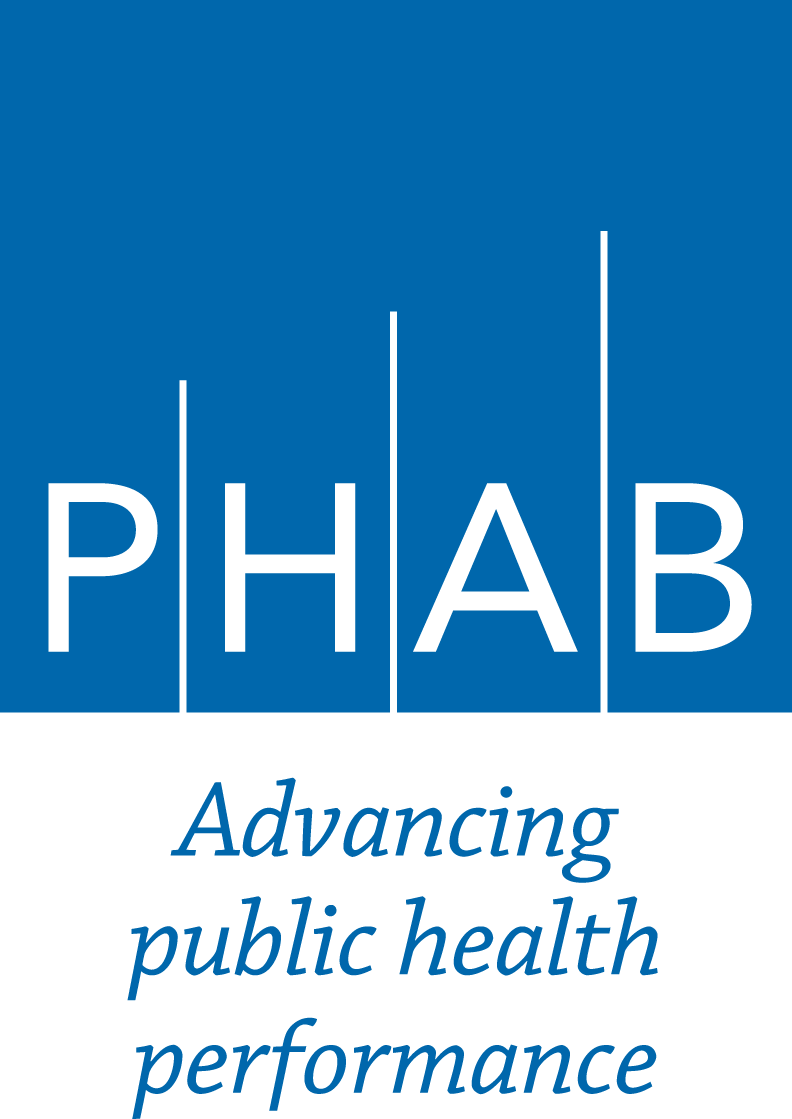 PHAB Annual ReportSection II Third Annual Report After Initial AccreditationApproval Date: July 2020; Effective Date: August 1, 2020Health Department NameMonth and Year Submitted1) What internal and/or external factors have facilitated your health department’s progress in PM/QI since you submitted last year’s Annual Report Section II? (Optional)2) What internal and/or external factors have constrained your health department’s progress in PM/QI since you submitted last year’s Annual Report Section II? (Optional)3) The table below lists key components from the PHAB Reaccreditation Standards and Measures for Domain 9. Please complete the table below, to the best of your ability, to indicate the concrete steps the health department has taken since you submitted last year’s Annual Report Section II to improve each element listed, the results of those steps, and one step it plans to take next year. If PM/QI activities have decreased due to COVID-19, please indicate if any work has been completed or planned.3) The table below lists key components from the PHAB Reaccreditation Standards and Measures for Domain 9. Please complete the table below, to the best of your ability, to indicate the concrete steps the health department has taken since you submitted last year’s Annual Report Section II to improve each element listed, the results of those steps, and one step it plans to take next year. If PM/QI activities have decreased due to COVID-19, please indicate if any work has been completed or planned.3) The table below lists key components from the PHAB Reaccreditation Standards and Measures for Domain 9. Please complete the table below, to the best of your ability, to indicate the concrete steps the health department has taken since you submitted last year’s Annual Report Section II to improve each element listed, the results of those steps, and one step it plans to take next year. If PM/QI activities have decreased due to COVID-19, please indicate if any work has been completed or planned.3) The table below lists key components from the PHAB Reaccreditation Standards and Measures for Domain 9. Please complete the table below, to the best of your ability, to indicate the concrete steps the health department has taken since you submitted last year’s Annual Report Section II to improve each element listed, the results of those steps, and one step it plans to take next year. If PM/QI activities have decreased due to COVID-19, please indicate if any work has been completed or planned.ElementsSteps health department has taken since you submitted last year’s Annual Report Section II Results of those stepsSteps health department plans to take before next year’s Annual Report Staff ownership of the performance management system (Measure 9.1 RD2.1)Monitoring and revising PM implementation and measures (Measure 9.1 RD1.d & RD1.g)Leadership support for performance management (Measure 9.1 RD3)Revision of QI plan (Measure 9.2 RD1)QI training (Measure 9.2 RD2.b)Consideration of customer feedback (Measure 9.2 RD2.d)Reporting results (Measure 9.1 RD1.e & Measure 9.2 RD2.e)Institutionalized continuous quality improvement (Measure 9.2, RD5)4) Did your health department track any QI projects related to the following areas since you submitted last year’s Annual Report Section II? (Select all that apply. Place an X in the column to the left of the area.) 4) Did your health department track any QI projects related to the following areas since you submitted last year’s Annual Report Section II? (Select all that apply. Place an X in the column to the left of the area.) DataFinancial managementWorkforceGovernanceOther administrative/managementCommunity engagementHealth equityProgramsOther: please describe Description of One QI ProjectDescription of One QI ProjectSelect one formal QI project to describe in greater detail below. The example may be a programarea that focuses on population-based health promotion, protection, or improvement efforts to address a community health issue. (Note: for reaccreditation, one of the examples must be from one of those program areas.) Select one formal QI project to describe in greater detail below. The example may be a programarea that focuses on population-based health promotion, protection, or improvement efforts to address a community health issue. (Note: for reaccreditation, one of the examples must be from one of those program areas.) 5) How was the need for the QI project determined? Check all that apply.5) How was the need for the QI project determined? Check all that apply.Site Visitors/Site Visit ReportAccreditation Committee letter about accreditation statusCustomer feedback Performance management systemHealth status gathered through community statistics, focus groups, etc.Staff suggestionOther: please describe6) What is the existing effort or gap for which improvement is needed? What was the aim statement, including the specific measurable targets set for the activity? If you have a storyboard that addresses all the following questions, you can upload the storyboard rather than responding to questions 6-9 in the section. 6) What is the existing effort or gap for which improvement is needed? What was the aim statement, including the specific measurable targets set for the activity? If you have a storyboard that addresses all the following questions, you can upload the storyboard rather than responding to questions 6-9 in the section. 7) What tools and implementation methods were used? Please describe what approach you used (e.g., PDCA, Lean), what tools you used (e.g., process mapping, fishbone diagram), how you determined root causes, and if you conducted a pilot. 7) What tools and implementation methods were used? Please describe what approach you used (e.g., PDCA, Lean), what tools you used (e.g., process mapping, fishbone diagram), how you determined root causes, and if you conducted a pilot. 8) What are the outcomes of the QI project, including progress towards the measurable targets that were set? Please provide specific data. 8) What are the outcomes of the QI project, including progress towards the measurable targets that were set? Please provide specific data. 9) To which PHAB Reaccreditation measure(s), if any, does this QI project apply? 9) To which PHAB Reaccreditation measure(s), if any, does this QI project apply? 10) What PM/QI topics would you like guidance on? (Optional) 10) What PM/QI topics would you like guidance on? (Optional) Gaining buy-in for QI Finding and/or providing training on PM/QISharing PM/QI information with staff and governing entityDeveloping or revising QI planAssessing QI cultureDiffusing QI throughout health departmentDetermining when to implement a QI projectImplementing QI projectsSelecting performance measuresTracking performance measures over timeIdentifying resourcesWorking with dataOther: please describe11) What specific questions do you have about PM/QI? If there is a particular question from this Annual Report form for which your health department would like feedback, please indicate it here. (Optional) 11) What specific questions do you have about PM/QI? If there is a particular question from this Annual Report form for which your health department would like feedback, please indicate it here. (Optional) 12) Describe how your health department has strengthened its collaborative working relationships. The health department may provide narrative describing collaborative working relationships that have been established or maintained due to COVID-19. Provide one example of how you have strengthened relationships either With community and partner organizations (including other sectors of the community such as the educational system, parks and recreation, health care, the faith community); orWith other levels of public health departments (Tribal, state, and local)?12) Describe how your health department has strengthened its collaborative working relationships. The health department may provide narrative describing collaborative working relationships that have been established or maintained due to COVID-19. Provide one example of how you have strengthened relationships either With community and partner organizations (including other sectors of the community such as the educational system, parks and recreation, health care, the faith community); orWith other levels of public health departments (Tribal, state, and local)?13) Describe how the health department is a strategic community health development organization (Measure 5.1). In particular: What methods does the health department use in its role as a leader and advocate for addressing social determinants of health and health equity? (RD1) How does the health department provide leadership in public policy setting to ensure evidence-based public health practice, cultural competence, health equity, system level changes, and effectiveness in community engagement in public health policy? (RD2)13) Describe how the health department is a strategic community health development organization (Measure 5.1). In particular: What methods does the health department use in its role as a leader and advocate for addressing social determinants of health and health equity? (RD1) How does the health department provide leadership in public policy setting to ensure evidence-based public health practice, cultural competence, health equity, system level changes, and effectiveness in community engagement in public health policy? (RD2)14) As part of reaccreditation, you will be asked to provide details about 5-10 population health outcomes. Please provide an example of one now. (See page 66 of the Guide to Reaccreditation and visit Bridge for a specific tip sheet and additional resources.) 14) As part of reaccreditation, you will be asked to provide details about 5-10 population health outcomes. Please provide an example of one now. (See page 66 of the Guide to Reaccreditation and visit Bridge for a specific tip sheet and additional resources.) Broad area:Topic: Objective:Target:Baseline Year:Baseline Data:Most Recent Year:Most Recent Data:Data Source:Source of Benchmark Data:Reaccreditation Standards/ Measures:Please put an X in the column to the right if this objective is addressed in your CHA/CHIP or strategic plan.Please put an X in the column to the right if this objective is addressed in your CHA/CHIP or strategic plan.CHA:CHIP:Strategic Plan:15) Sharing Your Work - Please indicate how the health department has provided support to other health departments or shared its experiences with others outside of the department, related to quality improvement, performance management, or accreditation. (Select all that apply. Place an X in the column to the left of the activity.) (Optional)15) Sharing Your Work - Please indicate how the health department has provided support to other health departments or shared its experiences with others outside of the department, related to quality improvement, performance management, or accreditation. (Select all that apply. Place an X in the column to the left of the activity.) (Optional)15) Sharing Your Work - Please indicate how the health department has provided support to other health departments or shared its experiences with others outside of the department, related to quality improvement, performance management, or accreditation. (Select all that apply. Place an X in the column to the left of the activity.) (Optional)15) Sharing Your Work - Please indicate how the health department has provided support to other health departments or shared its experiences with others outside of the department, related to quality improvement, performance management, or accreditation. (Select all that apply. Place an X in the column to the left of the activity.) (Optional)Submitted an example to a national database of best practicesGave a presentation at a meetingProvided one-time consultation to staff at another health departmentProvided ongoing assistance to staff at another health departmentPublished an article in a journalNoneSubmitted a story to Accreditation Works!Other (please specify): 16) Please describe one of the activities above (question 15) of which the health department is most proud. If the health department has published an article in a journal, please provide the citation below. (Optional)Emerging Public Health Issues and InnovationsEmerging Public Health Issues and InnovationsEmerging Public Health Issues and InnovationsEmerging Public Health Issues and Innovations17) Has the health department conducted work in any of the following areas? (Select all that apply. Place an X in the column to the left of the issue.)17) Has the health department conducted work in any of the following areas? (Select all that apply. Place an X in the column to the left of the issue.)17) Has the health department conducted work in any of the following areas? (Select all that apply. Place an X in the column to the left of the issue.)17) Has the health department conducted work in any of the following areas? (Select all that apply. Place an X in the column to the left of the issue.)Data for decision making Emerging infectious diseases (other than COVID-19)Health equityClimate change Health strategistBehavioral healthPublic health financing modernizationEnvironmental bio-monitoringPublic health systems transformationGenomics Public health/health care integrationAdoption of emerging technology (specify)Emergency preparedness and response (other than COVID-19)COVID-19Emergency preparedness and response (other than COVID-19)Anti-racismCommunity resilience Other (please specify):18) If the health department is engaged in work in an emerging area, such as COVID-19 please tell the story of the health department’s work in one area. 19) PHAB defines public health innovation as the creation and implementation of a novel process, policy, product, program, or system leading to improvements that impact health and equity.Please describe the health department’s approach to pursuing innovation and any innovations that have emerged since you were accredited. (Optional)Overall Improvements	20) Aside from what has previously been reported in this report, has the health department made any improvements that have had a significant impact on the health department or the community it serves in the past year? (Optional)What has been the impact on the health department and/or the community? How was that impact measured? Please provide specific data, if available, to demonstrate measurable impact.Feedback from PHAB21) Did you use feedback from the Annual Report that you received last year? If so, how did you use it? If not, how could it be improved? (Optional) 